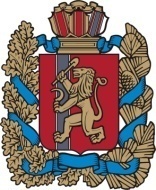 Изумрудновский сельский  Совет ДепутатовИрбейского района Красноярского краяРЕШЕНИЕ16.11.2021 г.                                  п. Изумрудный                                       №   48-рс Об утверждении отчета об исполнении бюджета сельского поселенияИзумрудновского сельсовета Ирбейского района Красноярского края за  9 месяцев 2021 год         В соответствии с главой 6 статьи 21 Положения о бюджетном процессе в Администрации Изумрудновскогосельсовета Ирбейского района Красноярского края, утвержденного решением Изумрудновского сельского совета депутатов от 17.12.2020г № 34-рс  Изумрудновский  Совет депутатов РЕШИЛ:        1.Утвердить отчет об исполнении бюджета Изумрудновскогосельского поселения за  9 месяцев  2021 год по доходам в сумме 4 244 875,29 рублей, по расходам в сумме 3 912 099,48 рублей, с профицитом в сумме -332 775,81 рублей с показателями:         по объему поступлений доходов бюджета поселения за   9 месяцев 2021 год согласно приложению  № 1;         по распределению бюджетных ассигнований по разделам и подразделам классификации расходов бюджета за  9 месяцев 2021 год согласно приложения № 2;         2. Настоящее решение вступает в силу со дня подписания и подлежит официальному опубликованию в периодическом издании «Вестник» и на официальном сайте Администрации Изумрудновского сельсовета.Глава сельсовета                       С.Н. КосторнойПредседатель СД                      ЮВ Комарова                     